Wildkräutersalat mit Walnüssen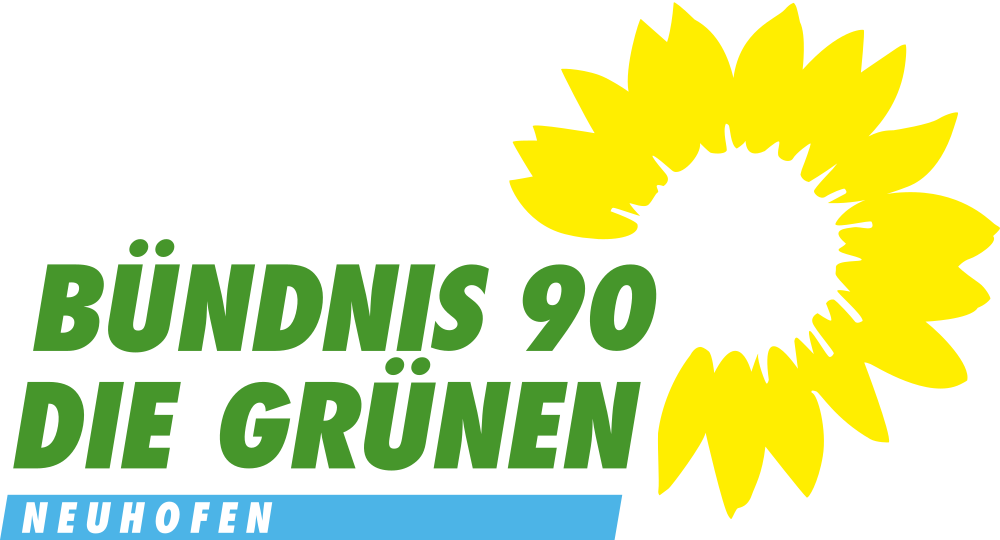 Viele Wildkräuter schmecken ganz hervorragend in Verbindung mit Nuss- und Samenfrüchten. Allem voran Kräuter, die einen leicht bitteren und säuerlichen Geschmack haben. Unser Rezeptvorschlag enthält typische Wildkräuter, für die ein eigenes, einfach herzustellendes, Dressing verwendet wird. Der Salat eignet sich auch sehr gut als Vorspeise für deftige Speisen. Für unseren Wildkräutersalat brauchen wir zunächst die folgenden ZutatenZutaten für 4 Personen: Zubereitung: Für das Dressing werden Senf, Honig, Essig, Öl, Pfeffer und Salz gut verrühren. JDie Wildkräuter waschen und in kleine Streifen schneiden. Größere Stiele entfernen, da ihr Geschmack meist bitter ist. Rote Zwiebeln schälen und fein würfeln. Die Walnusskerne mit etwas Öl in einer Pfanne kurz anrösten bis eine leichte Bräune festgestellt wird. Die Wildkräuterstreifen, die Zwiebeln und die Walnüsse in eine Schüssel geben und mit dem Dressing durchmischen. Mit den Blüten garnieren. Den Salat kurz ziehen lassen und servieren.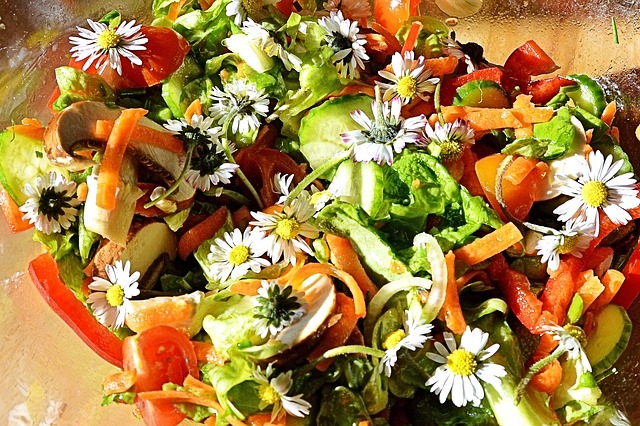 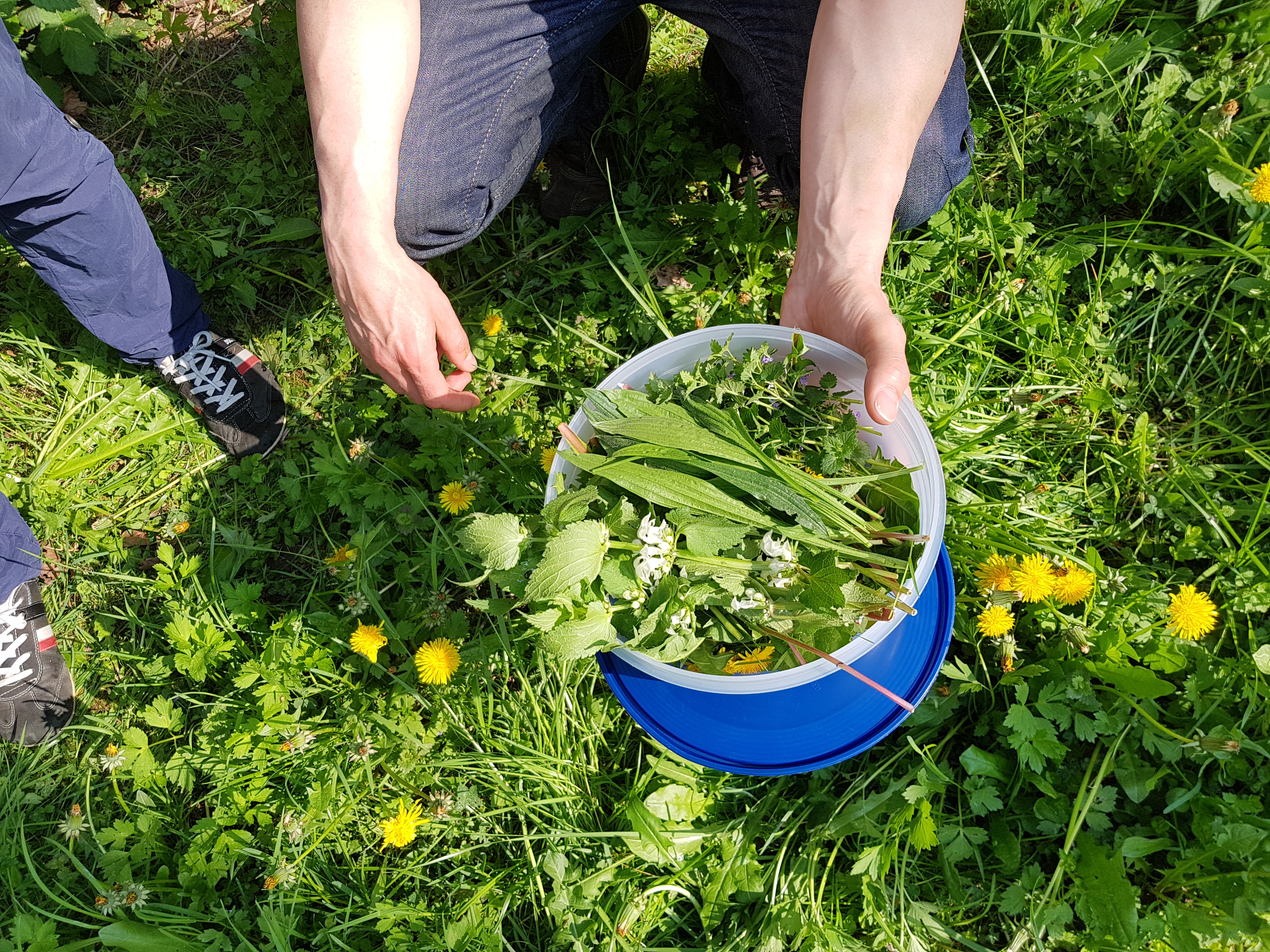 75 g Löwenzahn (junge Blätter aus der Mitte)100 gSauerampfer50 gGiersch50 gBrennnessel (junge Blätter mit Handschuhen ernten und waschen, danach brennen sie nicht mehr)50 gTaubnesselEine Hand vollBlüten (für die Dekoration)1 Rote Zwiebel100 g Walnüsse1 TLSenf1 TLHonig3 ELEssig (Balsamico)4 EL Öl (Ölivenöl)Salz und Pfeffer